РАБОЧИЙ ЛИСТ УЧЕНИКА___________________________Инструкция: маршрутный лист может быть заполнен в электронном формате и отправлен на проверку учителю посредством системы «Кунделiк» или любого доступного мессенджера. При отсутствии такой возможности задания выполняются в тетради, фотографируются и отправляются учителю на проверку посредством доступного мессенджера.Ресурсы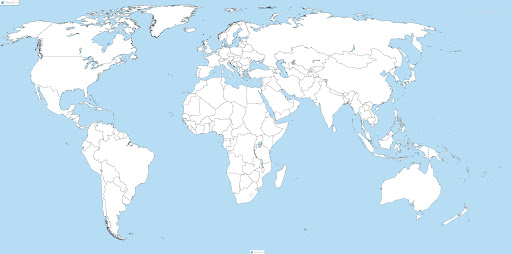 Карта «Черная металлургия»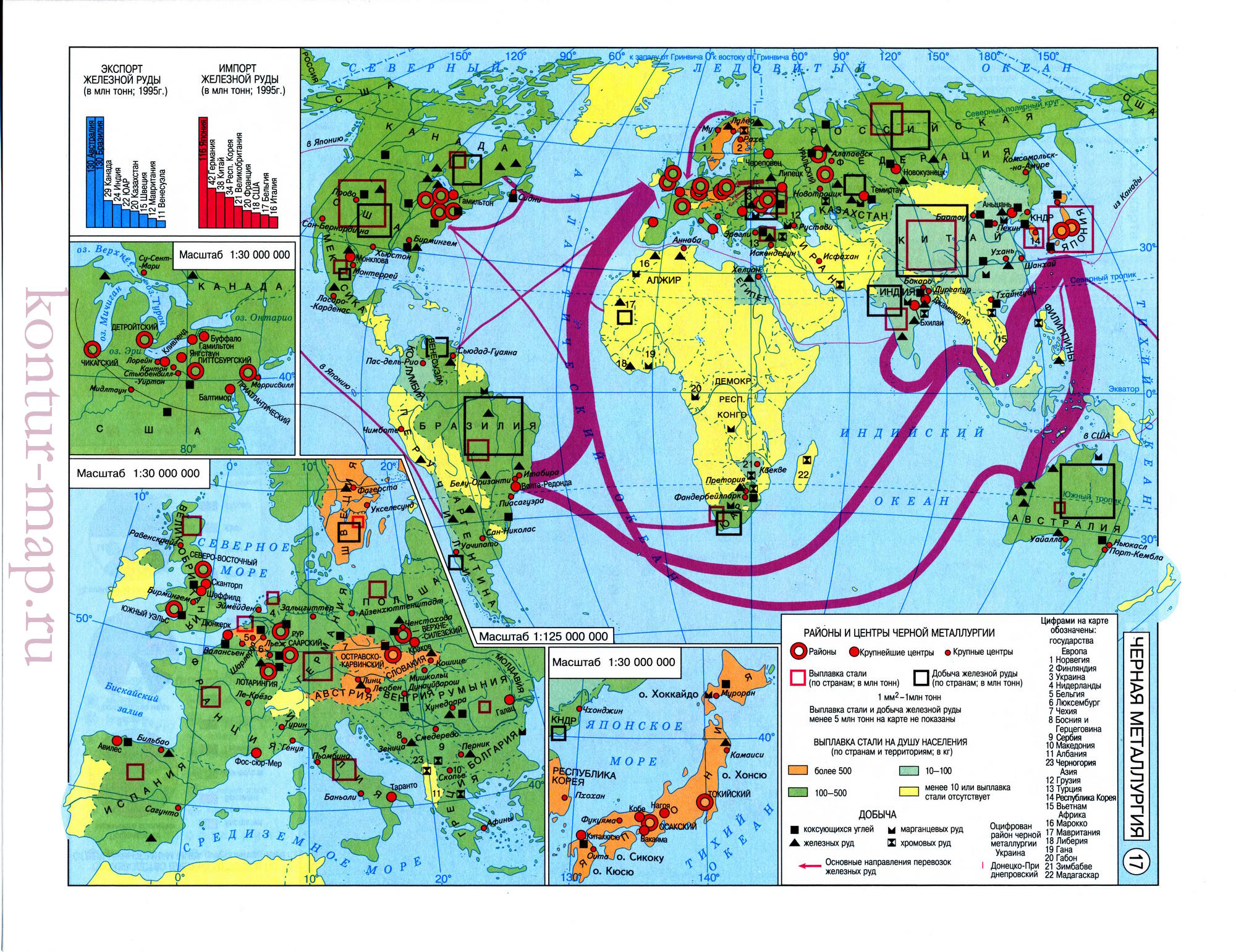 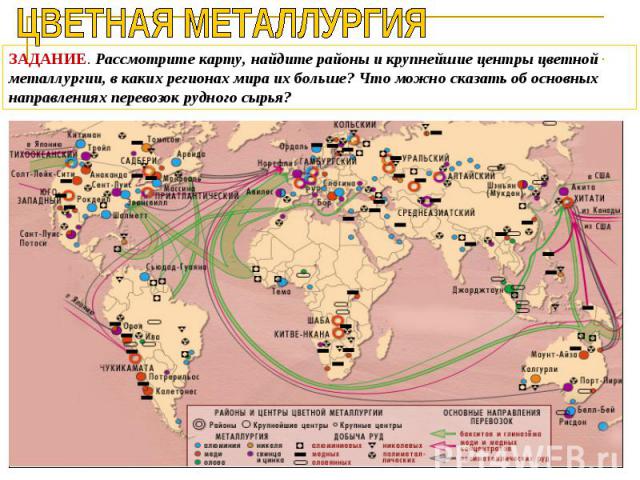 Машиностроение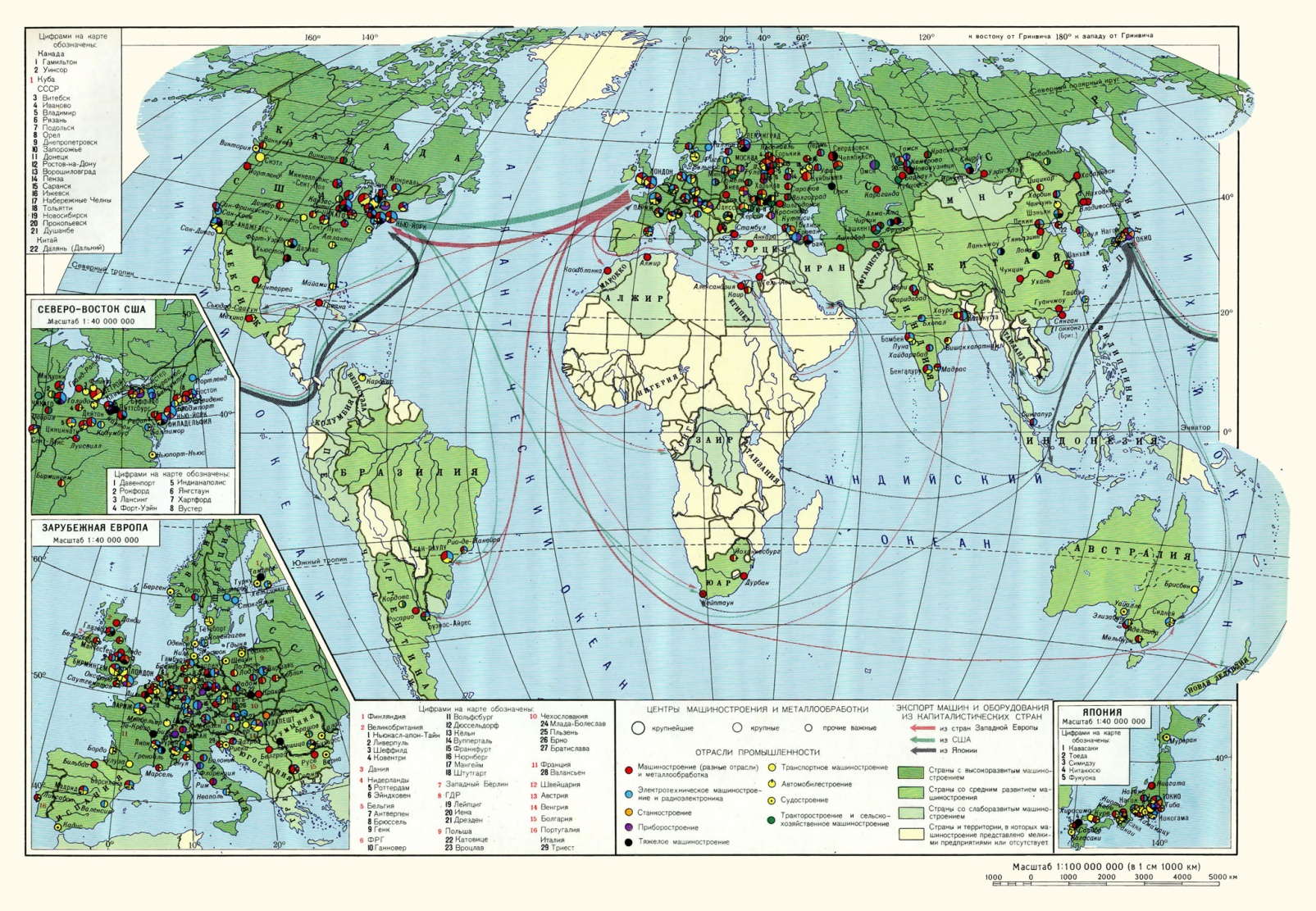 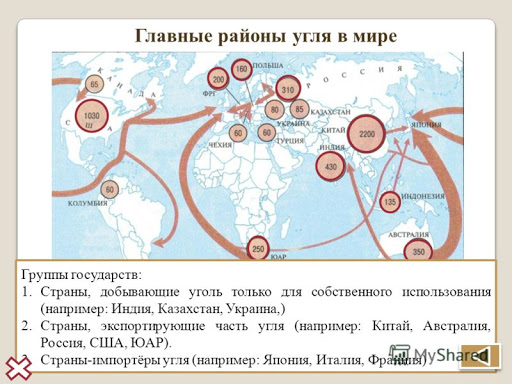 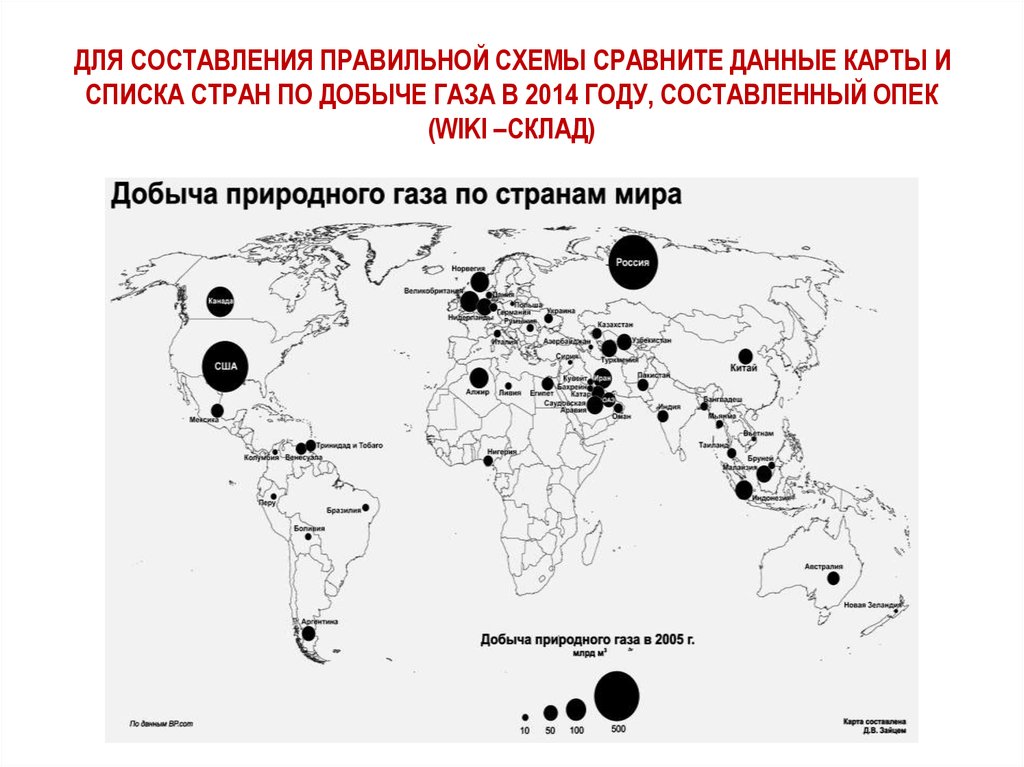 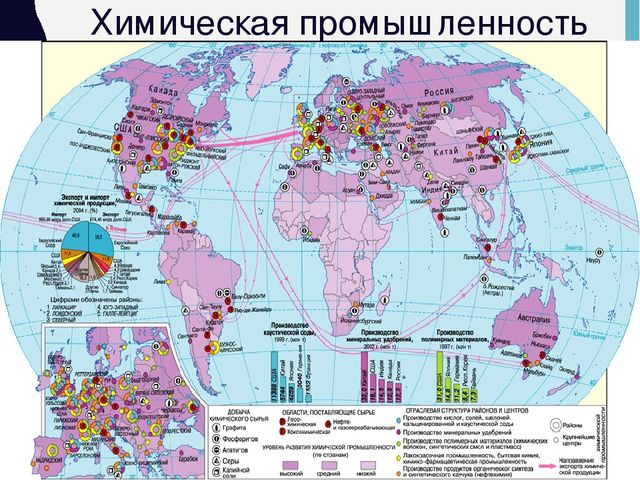 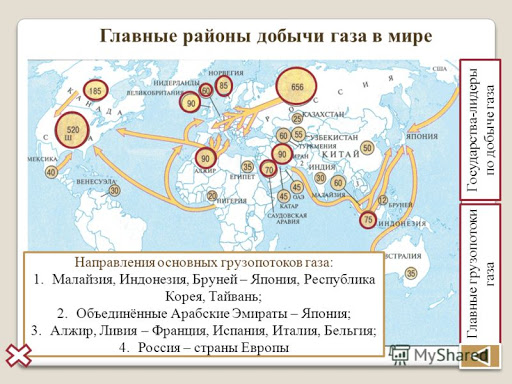 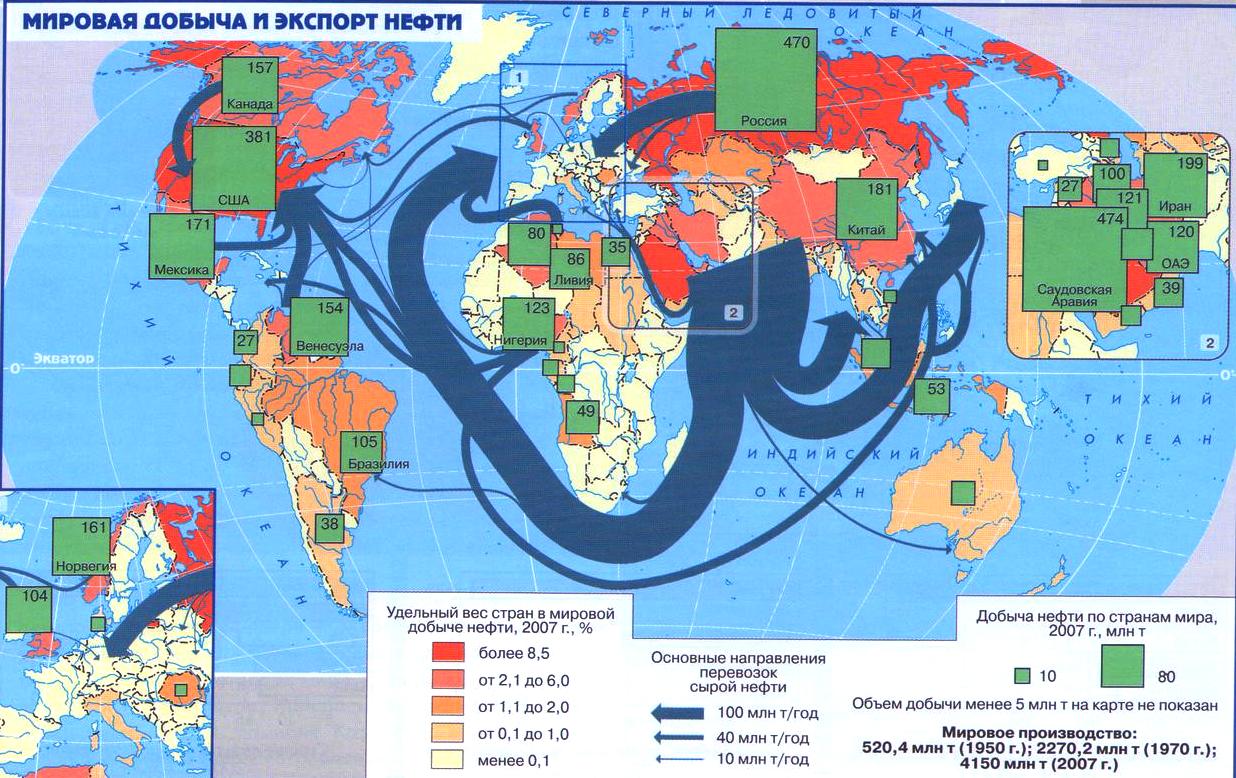 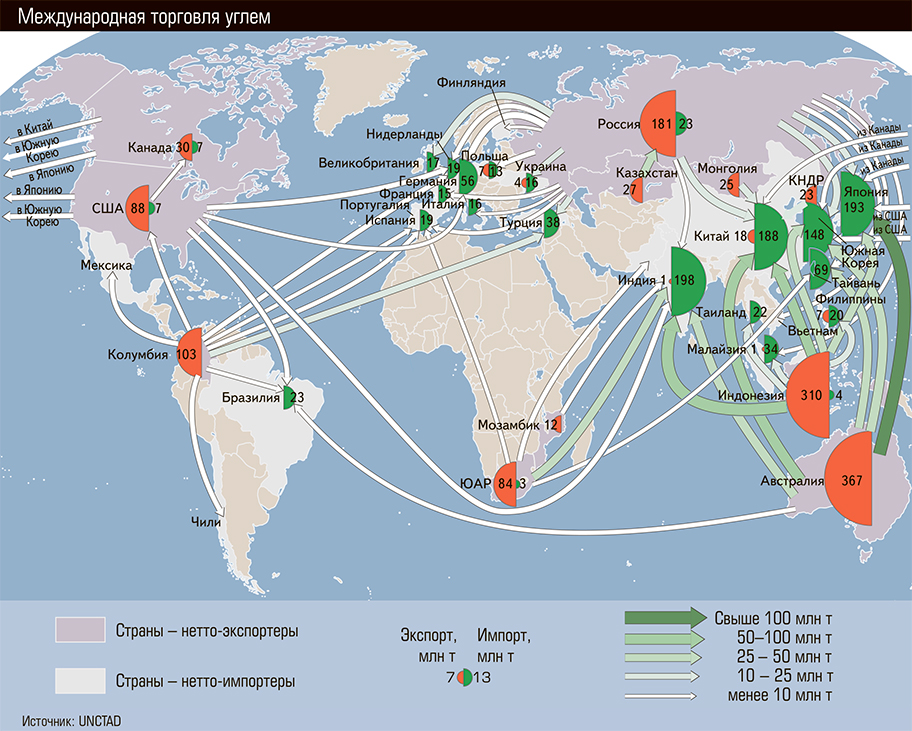 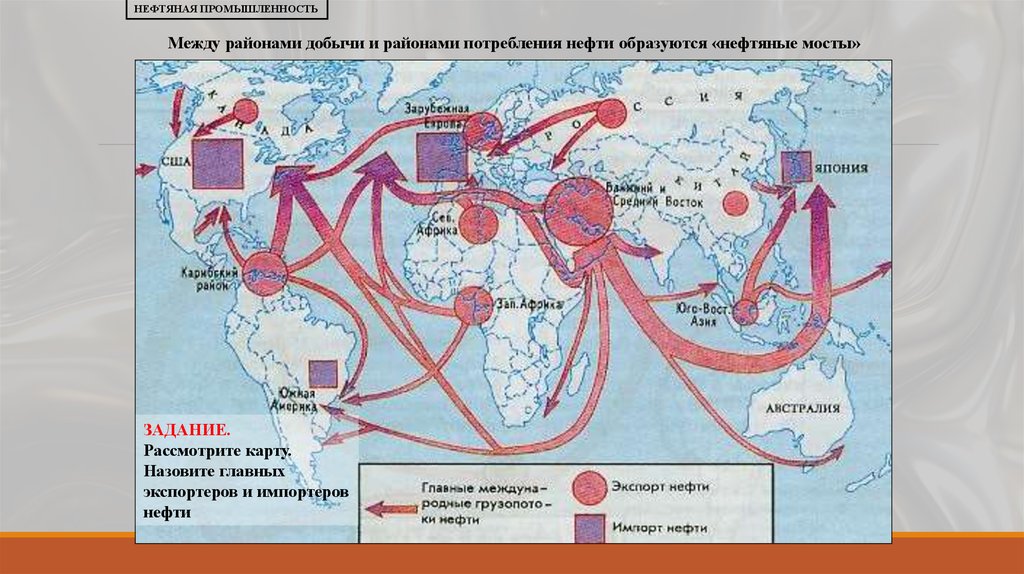 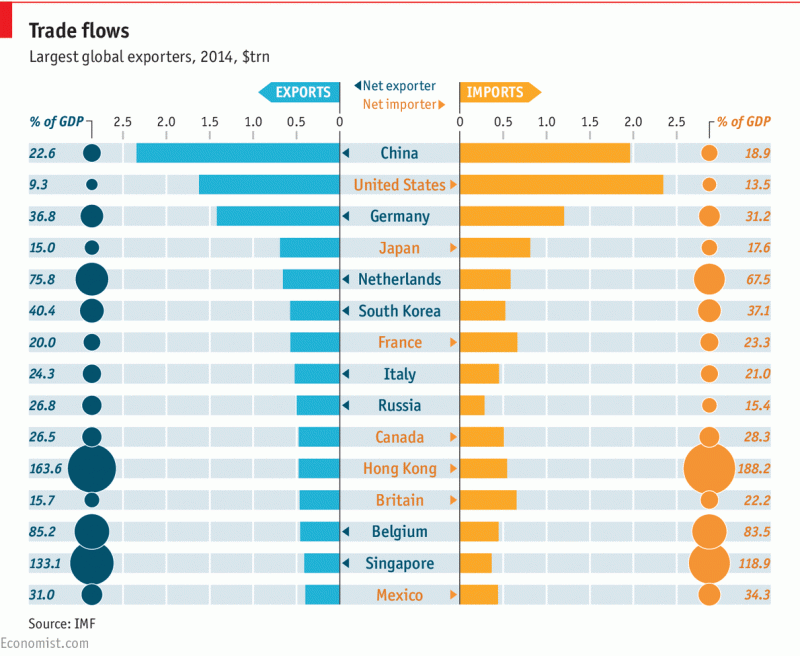 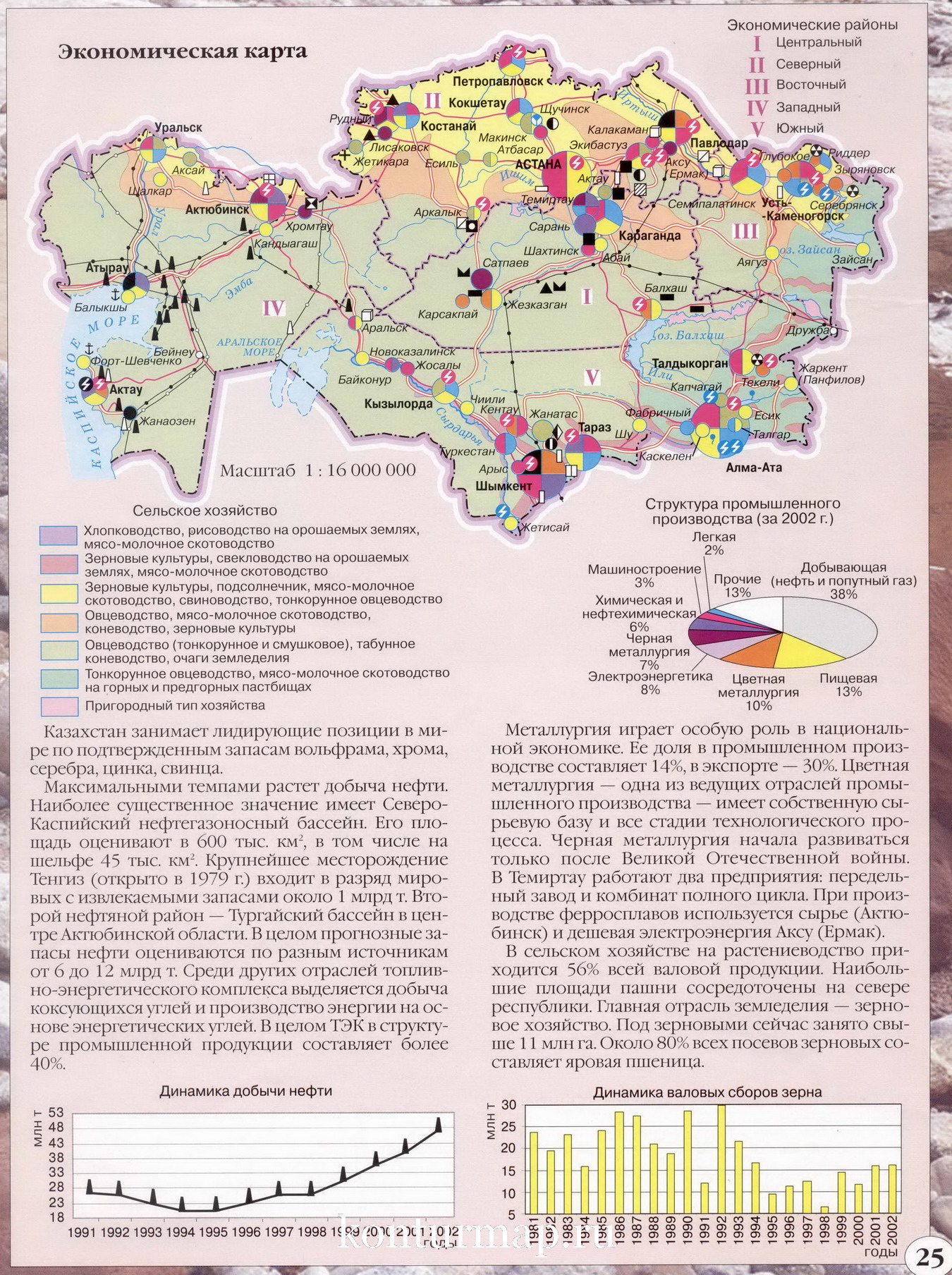 ПредметГеографияФ.И.О. учителяУчебникТот который у вас в наличии.Урок № 1., Тема урокаХарактеристика отраслей мирового хозяйства (практическое занятие № 10)Цели обучения. (кратко)8.5.3.4 Характеризует по плану отрасли мирового хозяйстваПорядок действийРесурсы. (Ссылки на видео, интернет-ресурсы, страницы учебника.)Выполнение. (заполняется учеником) Отметь знаком «+»  материал, с которым ознакомился(лась)ИзучиТематические карты атласа и ресурсы (ниже)План характеристики отрасли мирового хозяйства в учебнике на стр. 224 - 225:Название отрасли (ТЭК, металлургия, машиностроение и др.)Главные страны – производители/ районы и центры производства.Факторы, обусловившие размещение отрасли именно в этих районах/центрах.Главные страны экспорта продукции.Главные страны импорта продукции.Важнейшие грузопотоки.Перспективы развития и значение отрасли.Как данная отрасль развивается в вашей области, в вашем районеОтветь Выберите одну из отраслей Мирового хозяйства  и ответьте устно на вопросы: Назовите главные страны – производители  и центры производства;Объясните факторы, обусловившие размещение отрасли именно в этих районах/центрах;Определите главные страны экспорта и импорта продукции;Определите важнейшие грузопотоки продукции;Выполни Составьте характеристику отрасли мирового хозяйства (на свой выбор) по плану, используя тематические карты, справочные материалы.Нанесите на контурную карту страны лидеры и крупнейшие центры ТЭК, металлургии, машиностроения, химической отрасли, письменноРефлексия  При выполнении задания мне удалось …При выполнении задания у меня возникли трудности …Для следующего задания я хочу предложить…Рефлексия  При выполнении задания мне удалось …При выполнении задания у меня возникли трудности …Для следующего задания я хочу предложить…Рефлексия  При выполнении задания мне удалось …При выполнении задания у меня возникли трудности …Для следующего задания я хочу предложить…Обратная связь от учителя(словесная оценка и/или комментарий)